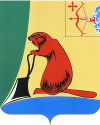 ТУЖИНСКАЯ РАЙОННАЯ ДУМАКИРОВСКОЙ ОБЛАСТИРЕШЕНИЕпгт ТужаОб оплате труда главы района и муниципальных служащих Тужинского муниципального районаВ соответствии с Федеральным законом от 06.10.2003 № 131-ФЗ «Об общих принципах организации местного самоуправления в Российской Федерации», со статьей 3 Закона Кировской области от 08.07.2008 № 257-ЗО  "О гарантиях осуществления полномочий депутата, члена выборного органа местного самоуправления, выборного должностного лица местного самоуправления в Кировской области", со статьей 22 Закона Кировской области от 08.10.2007 № 171-ЗО «О муниципальной службе в Кировской области», постановлением Правительства Кировской области от 12.04.2011 № 98/120 «О расходах на оплату труда депутатов, выборных должностных лиц местного самоуправления, осуществляющих свои полномочия на постоянной основе, муниципальных служащих, учитываемых при установлении нормативов формирования расходов на содержание органов местного самоуправления муниципальных образований Кировской области» (с изменениями от 27.12.2011 № 134/711, от 25.09.2012 № 172/557, от 29.10.2012 № 177/658, от 24.04.2013 №206/227, от  24.12.2013 № 241/873), Указом Губернатора Кировской области от 08.11.2012 № 141 «О повышении размеров должностных окладов депутатов, выборных должностных лиц, муниципальных служащих, работников, занимающих должности, не отнесенные к должностям муниципальной службы, рабочих отдельных профессий и младшего обслуживающего персонала органов местного самоуправления», Указом Губернатора Кировской области от 08.11.2013 № 157 «О повышении размеров должностных окладов депутатов, выборных должностных лиц, муниципальных служащих, работников, занимающих должности, не отнесенные к должностям муниципальной службы, рабочих отдельных профессий и младшего обслуживающего персонала органов местного самоуправления», на основании части 4 статьи 47 Устава Тужинского муниципального района, в целях приведения муниципальных правовых актов по оплате труда главы района, муниципальных служащих муниципального района в соответствие с действующим законодательством  Тужинская районная Дума РЕШИЛА:1. Утвердить Положение об оплате труда главы района согласно приложению № 1.	2. Утвердить Положение об оплате труда муниципальных служащих Тужинского муниципального района согласно приложению № 2.	3. Рекомендовать руководителям органов местного самоуправления района привести муниципальные правовые акты об оплате труда выборных должностных лиц и муниципальных служащих органов местного самоуправления в соответствие с настоящим решением.	4. Признать утратившими силу решения Тужинской районной Думы:4.1 От 25.01.2008 № 24/212 «Об оплате труда главы района и муниципальных служащих Тужинского муниципального района».4.2. От 28.07.2008 № 30/242 «О внесении изменений в Положение об оплате труда главы района и Положение об оплате труда муниципальных служащих Тужинского муниципального района».4.3. От 30.04.2010 № 53/437 «О внесении изменений в решение Тужинской районной Думы от 25.01.2008 № 24/212 «Об оплате труда главы района и муниципальных служащих Тужинского муниципального района».4.4. От 19.11.2010 № 60/496 «О внесении изменений в решение Тужинской районной Думы от 25.01.2008 № 24/212 «Об оплате труда главы района и муниципальных служащих Тужинского муниципального района».4.5. От 25.10.2012 № 21/156 «О внесении изменений в решение Тужинской районной Думы от 25.01.2008 № 24/212 «Об оплате труда главы района и муниципальных служащих Тужинского муниципального района».4.6. От 27.01.2014 № 37/262 «О внесении изменений в решение Тужинской районной Думы от 25.01.2008 № 24/212«Об оплате труда главы района и муниципальных служащих Тужинского муниципального района».4.7. От 11.02.2008 № 25/215 «О порядке осуществления ежемесячных и иных дополнительных выплат муниципальным служащим Тужинского муниципального района».4.8. От 28.07.2008 №30/243 «О внесении изменений в Порядок осуществления ежемесячных и иных дополнительных выплат муниципальным служащим Тужинского муниципального района».4.9. От 30.04.2010 № 53/436 «О внесении изменений в решение Тужинской районной Думы от 11.02.2008 № 25/215 «О порядке осуществления ежемесячных и иных дополнительных выплат муниципальным служащим Тужинского муниципального района».4.10. От 18.06.2010 № 54/460 «О внесении изменений в решение Тужинской районной Думы от 11.02.2008 №25/215 «О порядке осуществления ежемесячных и иных дополнительных выплат муниципальным служащим Тужинского муниципального района».4.11. От 19.11.2010 № 60/497 «О внесении изменений в решение Тужинской районной Думы от 11.02.2008 №25/215 «О порядке осуществления ежемесячных и иных дополнительных выплат муниципальным служащим Тужинского муниципального района».4.12. От 18.07.2011 № 7/46 «О внесении изменений в решение Тужинской районной Думы от 11.02.2008 №25/215 «О порядке осуществления ежемесячных и иных дополнительных выплат муниципальным служащим Тужинского муниципального района».4.13. От 28.11.2012 № 24/175 «О внесении изменений в решение Тужинской районной Думы от 11.02.2008 № 25/215 «О Порядке осуществления ежемесячных и иных дополнительных выплат муниципальным служащим Тужинского муниципального района».5. Настоящее решение вступает в силу с момента его принятия.6. Опубликовать настоящее решение в Бюллетене муниципальных нормативных правовых актов  органов местного самоуправления Тужинского муниципального района Кировской области.Глава Тужинского района		Л.А.ТрушковаПриложение № 1		УТВЕРЖДЕНО		решением Тужинской	районной Думы		от 02.03.2015 № 54/353ПОЛОЖЕНИЕоб оплате труда главы района1. Общие положения1.1. Положение об оплате труда главы района (далее – Положение) разработано в соответствии с Федеральным законом от 06.10.2003 № 131-ФЗ «Об общих принципах организации местного самоуправления в Российской Федерации», Законом Кировской области от 08.07.2008 № 257-ЗО (ред. от 08.10.2012) "О гарантиях осуществления полномочий депутата, члена выборного органа местного самоуправления, выборного должностного лица местного самоуправления в Кировской области", постановлением Правительства Кировской области от 12.04.2011 № 98/120 «О расходах на оплату труда депутатов, выборных должностных лиц местного самоуправления, осуществляющих свои полномочия на постоянной основе, муниципальных служащих, учитываемых при установлении нормативов формирования расходов на содержание органов местного самоуправления муниципальных образований Кировской области» (с изменениями от 27.12.2011 № 134/711, от 25.09.2012 № 172/557, от 29.10.2012 № 177/658, от 24.04.2013 № 206/227, от 24.12.2013 № 241/873).1.2. Оплата труда главы района производится в виде ежемесячного денежного содержания, включающего в себя денежное вознаграждение и дополнительные выплаты.1.3. Денежное вознаграждение главы района включает в себя:1.3.1. Должностной оклад.1.3.2. Ежемесячное денежное поощрение.1.3. К дополнительным выплатам относятся:1.3.1. Ежемесячная премия по результатам работы.1.3.2. Ежемесячная процентная надбавка за работу со сведениями, составляющими государственную тайну.1.3.3. Единовременная выплата при предоставлении ежегодного оплачиваемого отпуска.1.4.3. Материальная помощь.2. Денежное вознаграждение2.1. Размер должностного оклада главы района определяется в соответствии с нормативным правовым актом Кировской области в зависимости от численности населения, проживающего на территории Тужинского района, и составляет 10678 рублей.Должностной оклад индексируется в соответствии с нормативными правовыми актами Губернатора Кировской области и с учетом инфляции.При индексации должностного оклада его размер округляется до целого рубля.2.2. Ежемесячное денежное поощрение главы района устанавливается в размере до трехсот процентов должностного оклада.Конкретный размер ежемесячного денежного поощрения устанавливается штатным расписанием главы района исходя из фонда оплаты труда, предусмотренного для оплаты труда главы района.Ежемесячное денежное поощрение выплачивается ежемесячно пропорционально отработанному времени.3. Дополнительные выплаты 3.1. Сумма ежемесячной премии составляет один должностной оклад и выплачивается главе района в полном размере в случае выполнения показателей, перечисленных в таблицеЗа каждый случай невыполнения показателей № 1 и 2 сумма ежемесячной премии снижается на процент невыполнения показателя, но не более значения, указанного в таблице. При невыполнении показателей № 3, 4, 5 сумма премии снижается на проценты, предусмотренные таблицей.В целях исчисления конкретного размера премии главе района по итогам работы за месяц глава администрации района ежемесячно, не позднее 25 числа текущего месяца, представляет главе района и в бухгалтерию администрации района сведения о выполнении показателей (за предыдущий месяц), предусмотренных таблицей.На основании представленных данных бухгалтерия начисляет конкретный размер премии за месяц.Органы исполнительной власти области могут вносить в районную Думу предложения по премированию главы района.3.2. Размер ежемесячной процентной надбавки к должностному окладу за работу со сведениями, составляющими государственную тайну, определяется в соответствии с Правилами выплаты ежемесячных процентных надбавок к должностному окладу (тарифной ставке) граждан, допущенных к государственной тайне на постоянной основе, и сотрудников структурных подразделений по защите государственной тайны, утвержденными постановлением Правительства Российской Федерации от 18.09.2006 N 573 "О предоставлении социальных гарантий гражданам, допущенным к государственной тайне на постоянной основе, и сотрудникам структурных подразделений по защите государственной тайны", в зависимости от степени секретности сведений, к которым глава района имеет доступ.Основанием для установления ежемесячной процентной надбавки к должностному окладу за работу со сведениями, составляющими государственную тайну, является оформленный, в предусмотренном законодательством Российской Федерации порядке, допуск к государственной тайне.	3.3. По заявлению главы района при предоставлении ежегодного оплачиваемого отпуска ему выплачивается единовременная выплата при предоставлении ежегодного оплачиваемого отпуска в размере двух должностных окладов.Право на оказание единовременной выплаты при предоставлении ежегодного оплачиваемого отпуска возникает не ранее, чем право на предоставление ежегодного оплачиваемого отпуска.При определении суммы единовременной выплаты в расчет принимается должностной оклад главы района на момент предоставления отпуска.При предоставлении ежегодного оплачиваемого отпуска по частям единовременная выплата выплачивается к одной из частей отпуска за отработанный период.	3.4. Главе района ежегодно на основании личного заявления выплачивается материальная помощь в размере двух должностных окладов.При определении суммы материальной помощи в расчет принимается должностной оклад, получаемый на момент обращения.Главе района, отработавшему неполный календарный год, выплата материальной помощи производится пропорционально числу отработанных месяцев в данном календарном году.___________Приложение №2		УТВЕРЖДЕНО		решением Тужинской районной Думы     от 02.03.2015 № 54/353ПОЛОЖЕНИЕоб оплате труда муниципальных служащихТужинского муниципального районаОбщие положения1.1. Настоящее Положение разработано в соответствии со статьей 22 Закона Кировской области от 08.10.2007 № 171-ЗО «О муниципальной службе в Кировской области», постановлением Правительства Кировской области от 12.04.2011 № 98/120 «О расходах на оплату труда депутатов, выборных должностных лиц местного самоуправления, осуществляющих свои полномочия на постоянной основе, муниципальных служащих, учитываемых при установлении нормативов формирования расходов на содержание органов местного самоуправления муниципальных образований Кировской области» (с изменениями от 27.12.2011 № 134/711, от 25.09.2012 № 172/557, от 29.10.2012 № 177/658, от 24.04.2013 № 206/227, от 24.12.2013 № 241/873) и определяет размер оплаты труда муниципальных служащих Тужинского муниципального района (далее – муниципальные служащие).1.2. Оплата труда муниципального служащего производится в виде денежного содержания состоит из:1.2.1. Должностного  оклада муниципального служащего в соответствии с замещаемой им должностью муниципальной службы (далее - должностной оклад),1.2.2. Ежемесячных и иных дополнительных выплат.1.3. К ежемесячным и иным дополнительным выплатам относятся:1.3.1. Ежемесячная надбавка к должностному окладу за выслугу лет на муниципальной службе.1.3.2. Ежемесячная надбавка за классный чин.1.3.3. Ежемесячная надбавка к должностному окладу за особые условия муниципальной службы.1.3.4. Ежемесячное денежное поощрение.1.3.5. Ежемесячная процентная надбавка к должностному окладу за работу со сведениями, составляющими государственную тайну.1.3.6. Премии за выполнение особо важных и сложных заданий.1.3.7. Единовременная выплата при предоставлении ежегодного оплачиваемого отпуска.1.3.8. Материальная помощь.1.4. Положением устанавливается размер должностного оклада, размеры и порядок осуществления ежемесячных и иных дополнительных выплат муниципальным служащим.Должностные оклады муниципальных служащих2.1. Размеры должностных окладов муниципальных служащих определяются в соответствии с нормативными правовыми актами Кировской области и устанавливаются в следующих размерах:Должностные оклады индексируются в соответствии с нормативными правовыми актами Губернатора Кировской области и с учетом инфляции.При индексации должностных окладов их размер округляется до целого рубля.Ежемесячная надбавка за выслугу лет на муниципальной службеЕжемесячная надбавка за выслугу лет на муниципальной службе (далее надбавка за выслугу лет) начисляется согласно стажу муниципальной службы в процентах к должностному окладу в следующих размерах:при стаже муниципальной службы			в процентахот 1 года до 5 лет								10от 5 лет до 10 лет								15от 10 лет до 15 лет							20свыше 15 лет								303.2. Стаж муниципальной службы, дающий право на выплату ежемесячной надбавки к должностному окладу за выслугу лет на муниципальной службе, исчисляется в соответствии с Законом Кировской области от 01.12.2000 N 228-ЗО "О порядке исчисления стажа муниципальной службы муниципального служащего Кировской области".Для вновь принимаемых на муниципальную службу и при переводе на муниципальную службу стаж муниципальной службы и размер надбавки за выслугу лет определяются приказом руководителя органа местного самоуправления на основании решения комиссии по вопросам муниципальной службы и назначения пенсии за выслугу лет. Положение о комиссии по вопросам муниципальной службы и назначения пенсии за выслугу лет и ее персональный состав утверждается главой района.3.3. Для муниципальных служащих, продолжающих работу на муниципальной службе, при увеличении стажа перерасчет надбавки за выслугу лет производится на основании приказа руководителя органа местного самоуправления.3.4. Надбавка за выслугу лет выплачивается муниципальным служащим одновременно с выплатой им должностного оклада за соответствующий месяц.Ежемесячная надбавка за классный чин4.1. Ежемесячная надбавка за классный чин выплачивается со дня принятия распоряжения руководителя органа местного самоуправления о присвоении первоначального или очередного (внеочередного) классного чина.4.2. Размер ежемесячной надбавки за классный чин выплачивается в следующих размерах:Действительный муниципальный советник			25571 классаДействительный муниципальный советник			24392 классаДействительный муниципальный советник			23053 классаГлавный муниципальный советник					21711 классаГлавный муниципальный советник					20542 классаГлавный муниципальный советник					19183 классаСоветник муниципальной службы					17841 классаСоветник муниципальной службы					16672 классаСоветник муниципальной службы					15003 классаРеферент муниципальной службы					13981 классаРеферент муниципальной службы					12542 классаРеферент муниципальной службы					11473 классаСекретарь муниципальной службы					10071 классаСекретарь муниципальной службы					  8952 классаСекретарь муниципальной службы					  7513 класса4.3. Ежемесячная надбавка за классный чин выплачивается одновременно с выплатой должностного оклада за соответствующий месяц.4.4. Размер ежемесячной надбавки за классный чин увеличивается (индексируется) в соответствии с нормативными правовыми актами Губернатора Кировской области и с учетом инфляции.При индексации ежемесячной надбавки ее размер округляется до целого рубля.Ежемесячная надбавка за особые условия муниципальной службы5.1. Ежемесячная надбавка за особые условия муниципальной службы (далее – ежемесячная надбавка) устанавливается в целях повышения заинтересованности муниципальных служащих в результатах своей деятельности и качестве выполнения должностных обязанностей.5.2. Под особыми условиями муниципальной службы подразумевается:- исполнение должностных обязанностей в условиях, отличающихся от нормальных (срочность работ, работа в режиме ненормированного рабочего времени);- принятие правильных решений в нестандартных ситуациях;- проявление инициативы и творческого подхода к делу;- работа, требующая высокого уровня профессионализма, ответственности;- работа, связанная с постоянными психологическими и эмоциональными нагрузками;- объем трудовой функции;- неукоснительное выполнение ограничений, соблюдение запретов, предусмотренных законодательством о муниципальной службе.	5.3. Ежемесячная надбавка выплачивается в следующих размерах:по высшим должностям		от 120 % до 200% должностного окладапо главным должностям		от 100 % до 150% должностного окладапо ведущим должностям		от  90% до 120% должностного окладапо старшим должностям		от  60% до 90% должностного окладапо младшим должностям		от  40% до 60% должностного оклада	5.4. Конкретный размер ежемесячной надбавки в отношении каждого конкретного муниципального служащего устанавливается штатным расписанием руководителя органа местного самоуправления.5.5. За высочайшие профессионализм и ответственность, безупречное исполнение должностных обязанностей ранее установленный размер ежемесячной надбавки приказом руководителя органа местного самоуправления может быть повышен, но не выше размера, указанного в пункте 5.3 настоящего Положения для соответствующей должности муниципальной службы.5.6. За недобросовестное исполнение должностных обязанностей, грубейшие нарушения служебной дисциплины, нарушение ограничений и запретов, предусмотренных для муниципальных служащих, ранее установленный размер ежемесячной надбавки может быть снижен на 1 месяц, но не ниже размера, указанного в пункте 5.3 настоящего Положения для соответствующей должности муниципальной службы.5.7 Решение о снижении размера  ежемесячной надбавки принимается руководителем органа местного самоуправления на основании представления руководителей структурных подразделений, и оформляется приказом.5.8. Ежемесячная надбавка выплачивается одновременно с выплатой должностного оклада за соответствующий месяц.6. Ежемесячное денежное поощрение6.1. Ежемесячное денежное поощрение (далее – поощрение) устанавливается в целях повышения материальной заинтересованности муниципальных служащих в результатах труда, создания условий для развития творческой активности и инициативы, повышения эффективности и качества управленческого труда, ответственности в достижении поставленных целей и задач.	6.2. Поощрение выплачивается каждому муниципальному служащему в размере 150% должностного оклада.6.3. За достижение высоких показателей эффективности, интенсивности и качества труда, инициативу и ответственность муниципальный служащий приказом руководителя органа местного самоуправления может быть поощрен дополнительно за счет средств экономии фонда оплаты труда.6.4. Размер поощрения может быть снижен на 1 месяц, но не может быть ниже 100% должностного оклада муниципального служащего, в следующих случаях:	- неквалифицированной подготовки документов, нарушение правил ведения делопроизводства;	- нарушения сроков представления установленной отчетности, представления неверной информации;	- нарушения ведения бухгалтерского учета, отчетности и кассовых операций;	- нарушения порядка и сроков рассмотрения обращений и жалоб;	- отсутствия контроля за работой подчиненных служб, подразделений, подведомственных учреждений;	- некачественного, несвоевременного выполнения решений районной Думы, постановлений, распоряжений и поручений руководителей органов местного самоуправления, планов работы;	- некачественного, несвоевременного выполнения функциональных обязанностей;	- несоблюдения служебной дисциплины, нарушения служебного распорядка.6.5. Решение о снижении размера поощрения ежемесячно принимается руководителем органа местного самоуправления на основании представления руководителей структурных подразделений, и оформляется приказом.6.6. Поощрение выплачивается  ежемесячно одновременно с выплатой должностного оклада за соответствующий месяц.7. Ежемесячная процентная надбавка за работу со сведениями, составляющими государственную тайну7.1 Ежемесячная процентная надбавка за работу со сведениями, составляющими государственную тайну, определяется в соответствии с Правилами выплаты ежемесячных процентных надбавок к должностному окладу (тарифной ставке) граждан, допущенных к государственной тайне на постоянной основе, и сотрудников структурных подразделений по защите государственной тайны, утвержденными постановлением Правительства Российской Федерации от 18.09.2006 N 573 «О предоставлении социальных гарантий гражданам, допущенным к государственной тайне на постоянной основе, и сотрудникам структурных подразделений по защите государственной тайны», в зависимости от степени секретности сведений, к которым муниципальный служащий имеет доступ.7.2. Ежемесячная процентная надбавка к должностному окладу за работу со сведениями, составляющими государственную тайну, выплачивается муниципальным служащим, которые имеют оформленный в установленном законодательством Российской Федерации порядке допуск к государственной тайне, в следующих размерах:6.4. Конкретный размер надбавки муниципальному служащему устанавливается приказом руководителя органа местного самоуправления.8. Премии за выполнение особо важных и сложных заданий8.1. Премии за выполнение особо важных и сложных заданий (далее – премии) являются формой материального стимулирования эффективного и добросовестного труда и выплачиваются муниципальному служащему в целях повышения материальной заинтересованности в результатах труда, создания условий для развития творческой активности и инициативы, повышения эффективности и качества управленческого труда, повышения ответственности в достижении поставленных целей и задач.8.2. Сумма премий конкретному муниципальному служащему максимальным размером не ограничивается и определяется в зависимости от:- степени сложности, важности и качества выполнения муниципальным служащим заданий руководителя органа местного самоуправления, руководителя структурного подразделения, эффективности достигнутых результатов исполнения муниципальным служащим должностных обязанностей;- интенсивности труда, инициативы и ответственности муниципального служащего за выполняемую им работу;- компетентности при подготовке и принятии управленческих решений в ходе выполнения особо важных и сложных заданий.8.3. Решение о выплате и размере премии конкретного муниципального служащего принимает руководитель органа местного самоуправления с учетом мнения руководителей структурных подразделений, изложенном в ходатайстве, и оформляется приказом руководителя органа местного самоуправления.8.4. Премии выплачиваются в пределах средств, предусмотренных в фонде оплаты труда на эти цели, в расчете двух должностных окладов в год. 8.5. Премии выплачиваются одновременно с заработной платой.8.6. Неиспользованный фонд оплаты труда на выплату премии может быть дополнительно направлен для поощрения отдельных муниципальных служащих за выполнение особо важных заданий либо достижение высоких показателей эффективности и результативности профессиональной служебной деятельности.9. Единовременная выплата при предоставлении ежегодного оплачиваемого отпуска9.1. Единовременная выплата при предоставлении ежегодного оплачиваемого отпуска (далее – единовременная выплата) является дополнительной выплатой к должностному окладу муниципального служащего.9.2. Единовременная выплата осуществляется в размере двух должностных окладов при предоставлении муниципальному служащему очередного оплачиваемого отпуска.9.3. Право на оказание единовременной выплаты возникает не ранее, чем право на предоставление ежегодного оплачиваемого отпуска.9.4. Решение о единовременной выплате в отношении муниципального служащего оформляется приказом руководителя органа местного самоуправления.9.5. При определении суммы единовременной выплаты в расчет принимается должностной оклад муниципального служащего на момент издания правового акта о предоставлении отпуска.9.6. При предоставлении ежегодного оплачиваемого отпуска по частям единовременная выплата выплачивается к одной из частей отпуска за отработанный период.9.7. В случае, если уволенному по собственному желанию либо уволенному по сокращению штата (численности) муниципальному служащему была выплачена единовременная выплата, то она удержанию не подлежит.10. Материальная помощь10.1. Муниципальным служащим в течение календарного года оказывается материальная помощь в размере одного должностного оклада.10.2. Материальная помощь выплачивается на основании личного заявления.10.3. В исключительных случаях (стихийное бедствие, заболевание, смерть ближайших родственников и другие уважительные причины) в пределах экономии фонда оплаты труда, на основании мотивированного письменного заявления муниципального служащего, может быть оказана дополнительная материальная помощь в размере до одного должностного оклада.10.4. При приеме и увольнении муниципального служащего, отработавшего неполный календарный год, материальная помощь выплачивается за фактически отработанное время.10.5. В случае если уволенному по собственному желанию либо уволенному по сокращению штата (численности) муниципальному служащему была выплачена материальная помощь, то она удержанию не подлежит.10.6. Решение об оказании материальной помощи в отношении муниципальных служащих оформляется приказом руководителя органа местного самоуправления.____________ 02.03.2015№54/353 № п/пНаименование показателей% снижения премии по результатам работы при невыполнении показателя1Выполнение плана исполнения консолидированного бюджета муниципального района по доходам502Обеспечение роста оборота организаций по всем видам экономической деятельности к уровню текущего года253Отсутствие просроченной кредиторской задолженности по выплате заработной платы с начислениями по учреждениям, финансируемым из местного бюджета104Сокращение задолженности за потребленные топливно-энергетические ресурсы105Отсутствие просроченной (неурегулированной) задолженности по долговым обязательствам5Наименование должностейРазмеры должностных окладов, руб.,Глава администрации7949Заместитель главы администрации6559Управляющий делами5852Начальник управления, заведующий отделом5389Начальник отдела в составе управления, заведующий сектором4511Главный специалист4036Ведущий специалист3890Специалист I категории3366Специалист II категории2866Специалист2525Наименование классного чинаРазмер ежемесячной надбавки за классный чин(рублей в месяц)Степень секретностиРазмер надбавки в процентахСекретно, при оформлении допуска с проведением проверочных мероприятий10 - 15Секретно, без проведения проверочных мероприятий5 - 10